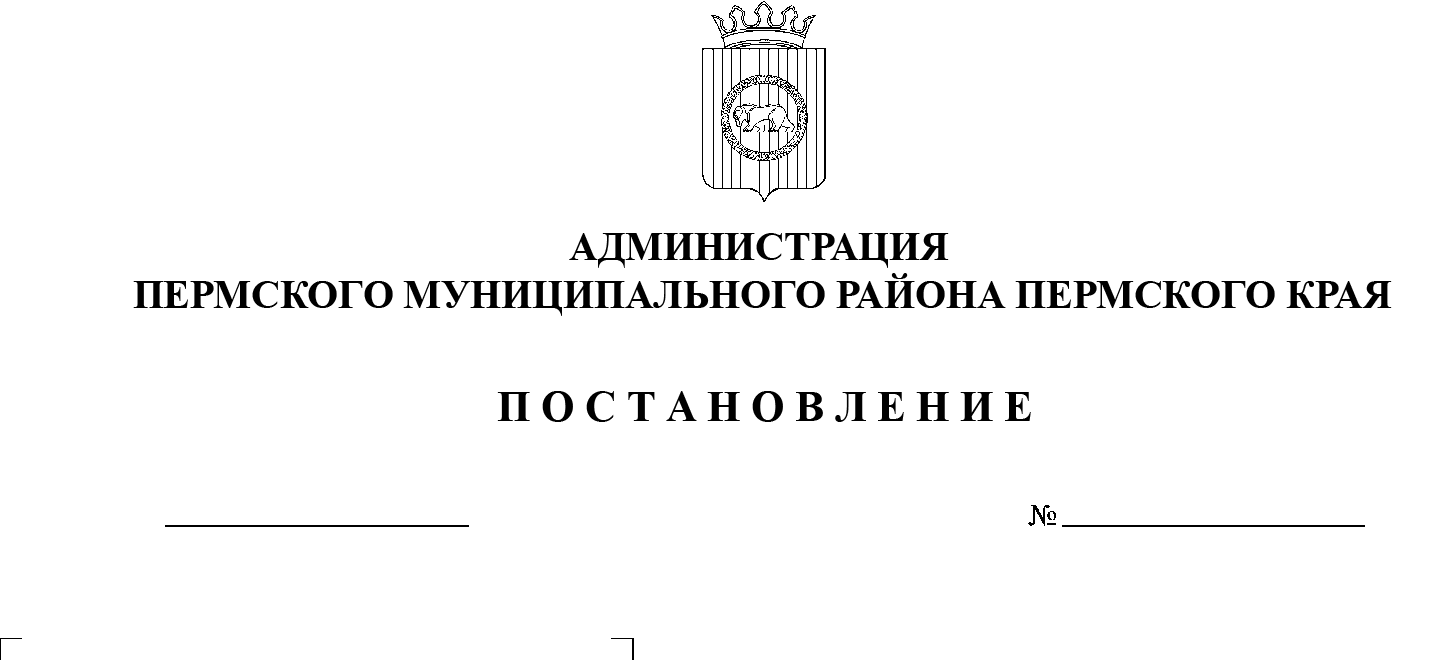 В соответствии с п. 20 ч. 1, ч. 4 ст. 14 Федерального закона от 06.10.2003 №  131-ФЗ «Об общих принципах организации местного самоуправления в Российской Федерации», со ст. ст. 31, 33 Градостроительного кодекса Российской Федерации, п. 6 ч. 2 ст. 47 Устава муниципального образования «Пермский муниципальный район», заявлением комитета имущественных отношений администрации Пермского муниципального района от 13.09.2021   № СЭД-2021-299-01-01-13-293, с учетом рекомендаций, содержащихся в  заключении комиссии по подготовке проекта правил землепользования и застройки (комиссии по землепользованию и застройке) при администрации Пермского муниципального района, по внесению изменений в Правила землепользования и застройки Сылвенского сельского поселения от 22.09.2021администрация Пермского муниципального района ПОСТАНОВЛЯЕТ:1. Подготовить проект о внесении изменений в Правила землепользования и застройки муниципального образования «Сылвенское сельское поселение» Пермского муниципального района Пермского края, утвержденные решением Земского Собрания Пермского муниципального района от 29 июня 2017 г. № 237 (в редакции решений от 29.03.2018 № 299, от  28.03.2019 № 379, от 24.12.2020 № 98; в редакции постановления администрации Пермского муниципального района от 30.07.2021                      № СЭД-2021-299-01-01-05.С-387), в части дополнения основных видов разрешенного использования видом разрешенного использования земельного участка с кодовым обозначением 2.7.1 «Хранение автотранспорта»  градостроительного регламента территориальной зоны П-3 «Зона производственных и коммунальных объектов IV-V класса вредности».2. Комиссии по подготовке проекта правил землепользования и застройки (комиссии по землепользованию и застройке) при администрации Пермского муниципального района, утвержденной постановлением администрации Пермского муниципального района от 16 февраля 2015 г. № 462, подготовить и  опубликовать в бюллетене муниципального образования «Пермский муниципальный район», разместить на официальном сайте Пермского муниципального района www.permraion.ru сообщение о принятии настоящего постановления.3. Направить копию настоящего постановления заявителям.4. Настоящее постановление вступает в силу со дня его подписания.5. Контроль за исполнением настоящего постановления возложить на начальника управления архитектуры и градостроительства администрации Пермского муниципального района, главного архитектора.Глава муниципального района                                                               В.Ю. Цветов 